TAM GÜNLÜK EĞİTİM AKIŞI		Okul Adı	: 	Tarih	:   1 HAZİRAN 2020Yaş Grubu (Ay)	: Öğretmen Adı Soyadı	: Güne Başlama Zamanı		Oyun ZamanıÖğrenme merkezlerinde oyun		Kahvaltı, Temizlik		Etkinlik Zamanı“Farklı Yürüyelim” isimli Bütünleştirilmiş Türkçe Etkinliği İle Oyun Etkinliği (Büyük Grup-bireysel)Öğle Yemeği Temizlik		Dinlenme		Kahvaltı, Temizlik		Etkinlik Zamanı “Labirentte Neler Var?” isimli Bütünleştirilmiş Okuma Yazmaya Hazırlık Etkinliği İle Oyun Etkinliği (Büyük Grup-küçük grup)Oyun ZamanıÖğrenme merkezlerinde oyunGünü Değerlendirme ZamanıEve Gidişİlgili hazırlıklar tamamlanır ve çocuklarla vedalaşılır.Genel DeğerlendirmeÖğretmen								Okul Müdürü………………………………					…………………………………	FARKLI YÜRÜYELİMEtkinlik Türü:  Bütünleştirilmiş Türkçe Etkinliği İle Oyun Etkinliği (Büyük Grup-bireysel)Yaş Grubu:LABİRENTTE NELER VAR?Etkinlik Türü:  Bütünleştirilmiş Okuma Yazmaya Hazırlık Etkinliği İle Oyun Etkinliği (Büyük Grup-küçük grup)Yaş Grubu:TAM GÜNLÜK EĞİTİM AKIŞI		Okul Adı	: 	Tarih	:   2 HAZİRAN 2020Yaş Grubu (Ay)	: Öğretmen Adı Soyadı	: Güne Başlama Zamanı		Oyun ZamanıÖğrenme merkezlerinde oyun		Kahvaltı, Temizlik		Etkinlik Zamanı“Kurt Baba” isimli Bütünleştirilmiş Oyun Etkinliği ile Okuma Yazmaya Hazırlık Etkinliği (Büyük Grup)Öğle Yemeği Temizlik		Dinlenme		Kahvaltı, Temizlik		Etkinlik Zamanı “Buz” isimli Bütünleştirilmiş  Türkçe Etkinliği İle Fen Etkinliği (Büyük Grup)Oyun ZamanıÖğrenme merkezlerinde oyunGünü Değerlendirme ZamanıEve Gidişİlgili hazırlıklar tamamlanır ve çocuklarla vedalaşılır.Genel DeğerlendirmeÖğretmen								Okul Müdürü………………………………					…………………………………	KURT BABAEtkinlik Türü: Bütünleştirilmiş Oyun Etkinliği ile Okuma Yazmaya Hazırlık Etkinliği (Büyük Grup)Yaş Grubu:KAZANIMLAR VE GÖSTERGELERİSOSYAL DUYGUSAL GELİŞİMKazanım 15: Kendine güvenir.Göstergeleri:Grup önünde kendini ifade eder. Gerektiğinde liderliği üstlenir.BİLİŞSEL GELİŞİMKazanım 5: Nesne ya da varlıkları gözlemler.Göstergeleri:Nesne/varlığın adını söyler.Nesne/varlığın rengini söyler.ÖĞRENME SÜRECİÖğretmen bir oyun oynayacaklarını söyler.Çocuklar sınıfta dağınık olarak dururlar.Bir ebe seçilir.Öğretmen başla deyince ebe arkadaşlarını yakalamaya çalışır. Çocuklar mindere ya da sandalyeye çıkarak ebelenmemeye çalışırlar. Yakalanan ebe olur. Bedenimizin bize özel olduğu ve özellikle de yakın olmadığımız yabancı insanların ona dokunmasına izin vermemiz gerektiği önemle hatırlatılır. masalara geçilir her çocuk önündeki kağıda onu kızdıran bir olayı resmeder. Çocuklar el ele tutuşur ortaya bir kurt seçilir çocuklar şarkıyı söylerOrmanda gezer iken kurt babaya rastlar iken kurt baba kurt baba ne yapıyosun ………yapıyorumOyun bu şekilde devam eder.MATERYALLERBoya kalemleriSÖZCÜKLER VE KAVRAMLARTehlike, yabancıAİLE KATILIMIYabancılardan korunma ile ilgili sohbet edebilirsinizDEĞERLENDİRMEKurt baba oyununu sevdin mi?Sen kurt olduğunda hangi hareketleri yaptın?Gerçek bir kurt resmi gördün mü?Peki karşında görsen ne hissederdin?BUZ Etkinlik Türü: Bütünleştirilmiş  Türkçe Etkinliği İle Fen Etkinliği (Büyük Grup)Yaş Grubu:TAM GÜNLÜK EĞİTİM AKIŞI		Okul Adı	: 	Tarih	:   3 HAZİRAN 2020Yaş Grubu (Ay)	: Öğretmen Adı Soyadı	: Güne Başlama Zamanı		Oyun ZamanıÖğrenme merkezlerinde oyun		Kahvaltı, Temizlik		Etkinlik Zamanı“Dikkatimizi Ölçelim” isimli Bütünleştirilmiş Oyun Etkinliği ile Okuma Yazmaya Hazırlık Etkinliği (Büyük Grup)Öğle Yemeği Temizlik		Dinlenme		Kahvaltı, Temizlik		Etkinlik Zamanı “Değişiklikleri söyle” isimli Bütünleştirilmiş Müzik Etkinliği ile Sanat Etkinliği (Büyük Grup-bireysel)Oyun ZamanıÖğrenme merkezlerinde oyunGünü Değerlendirme ZamanıEve Gidişİlgili hazırlıklar tamamlanır ve çocuklarla vedalaşılır.Genel DeğerlendirmeÖğretmen								Okul Müdürü………………………………					…………………………………	DİKKATİMİZİ ÖLÇELİMEtkinlik Türü: Bütünleştirilmiş Oyun Etkinliği ile Okuma Yazmaya Hazırlık Etkinliği (Büyük Grup)Yaş Grubu:DEĞİŞİKLİKLERİ SÖYLEEtkinlik Türü:  Bütünleştirilmiş Müzik Etkinliği ile Sanat Etkinliği (Büyük Grup-bireysel)Yaş Grubu:KAZANIMLAR VE GÖSTERGELERİMOTOR GELİŞİMKazanım 2: Denge hareketleri yapar.GöstergeleriBireysel ve eşli olarak denge hareketleri yapar.Kazanım 4: Küçük kas kullanımı gerektiren hareketleri yapar.GöstergeleriNesneleri yeni şekiller oluşturacak biçimde bir araya getirir.Malzemeleri keser.Malzemeleri yapıştırırÖZBAKIM BECERİLERİKazanım 3: Yaşam alanlarında gerekli düzenlemeler yapar.Göstergeleri:Ev/okuldaki eşyaları temiz ve özenle kullanır. Ev/okuldaki eşyaları toplar.SOSYAL DUYGUSAL GELİŞİMKazanım 7: Bir işi ya da görevi başarmak için kendini güdüler.Göstergeleri:Yetişkin yönlendirmesi olmadan bir işe başlar.Başladığı işi zamanında bitirmek için çaba gösterir.ÖĞRENME SÜRECİ Öğretmen “Balık Ördek Kurbağa” şarkısını söyler. Çocuklar taklitler yaparak şarkıyı tekrar ederler.Zıp, zıp zıplar karada / Yüzer tatlı sularda / Vırak, vırak seslenir / Eğlenir şu kurbağa          Vak, vak, vak, vak yürürler / Kaz ve ördek karada /  Vak vak seslenip / Eğlenirler sularda          Suda yaşar balıklar / Sessiz, sessiz yüzerler / Bazen sürü halinde /  Bazen yalnız gezerlerKalıplara çizilmiş olan kurbağa ve nilüfer yaprağı modeli kesilir. Kurbağa, nilüfer yaprağının üzerine yapıştırılır. Kurbağa, artık materyallerle(pul, mercimek) süslenir. Yapılan çalışma beyaz resim kâğıdına yapıştırılır. İsteyen çocuklar çalışmaya resim ilave ederler.  Yapılan çalışma ilgili panoda sergilenir. Kurbağa gibi zıplayarak sıraya geçerler.Öğretmen çevremizde oluşan değişiklikleri çocuklarla sohbet ortamı yaratarak ifade etmelerini sağlar. “Yazın güneş varken birden rüzgâr çıktı ve bulutlar güneşin önüne doğru geldi” denir. Klasik müziğin eşliğinde havada meydana gelen değişiklikler dramatizasyon ile canlandırılır. “Yağmur yağmaya başladı, sonra bulutları aldı ve gitti. Ve yine güneş çıktı.” denilerek çocuklar yönlendirilir. Yaz kıyafetleri hakkında konuşulur. Göçmen kuşlar ve yavruları olan kuşlar hakkında konuşulur. Bütün hayvanların kış uykusundan uyandığı, ağaçlardaki değişiklikler, dışarıda oynayabileceğimiz oyunlar, ailecek yapılan piknik gibi etkinlikler neler olabilir? Diye çocuklarla soru cevap şeklinde sohbet edilir.  Canlıların neden kışın uyudukları hakkında konuşulur. İnsanların dinlenmek için neler yaptıkları hatırlanır. MATERYALLER: Karton, makas, yapıştırıcıSÖZCÜKLER VE KAVRAMLARAİLE KATILIMI: Birlikte piknik planları yapabilirsinizDEĞERLENDİRME: Yazın hangi kıyafetleri giyeriz?Yaz mevsiminde ne gibi değişiklikler yaşadık?Etkinliği yaparken zorlandın mı? TAM GÜNLÜK EĞİTİM AKIŞIOkul Adı	: 	Tarih	:   4 HAZİRAN 2020Yaş Grubu (Ay)	: Öğretmen Adı Soyadı	: Güne Başlama Zamanı		Oyun ZamanıÖğrenme merkezlerinde oyun		Kahvaltı, Temizlik		Etkinlik Zamanı“Dondurma” isimli Bütünleştirilmiş Sanat Etkinliği İle Oyun Etkinliği (Büyük Grup)Öğle Yemeği Temizlik		Dinlenme		Kahvaltı, Temizlik		Etkinlik Zamanı “Kumlar” isimli Bütünleştirilmiş Matematik Etkinliği İle Sanat Etkinliği (Bireysel)Oyun ZamanıÖğrenme merkezlerinde oyunGünü Değerlendirme ZamanıEve Gidişİlgili hazırlıklar tamamlanır ve çocuklarla vedalaşılır.Genel DeğerlendirmeÖğretmen								Okul Müdürü………………………………					…………………………………	DONDURMA Etkinlik Türü:  Bütünleştirilmiş Sanat Etkinliği İle Oyun Etkinliği (Büyük Grup)Yaş Grubu:KUMLAREtkinlik Türü:  Bütünleştirilmiş Matematik Etkinliği İle Sanat Etkinliği (Bireysel)Yaş Grubu:TAM GÜNLÜK EĞİTİM AKIŞIOkul Adı	: 	Tarih	:   5 HAZİRAN 2020Yaş Grubu (Ay)	: Öğretmen Adı Soyadı	: Güne Başlama Zamanı		Oyun ZamanıÖğrenme merkezlerinde oyun		Kahvaltı, Temizlik		Etkinlik Zamanı“Yaz Mevsimi” isimli Bütünleştirilmiş Sanat Etkinliği ile Müzik Etkinliği (Büyük Grup)Öğle Yemeği Temizlik		Dinlenme		Kahvaltı, Temizlik		Etkinlik Zamanı “Tatil Telaşı” isimli Bütünleştirilmiş Okuma Yazmaya Hazırlık Etkinliği İle Oyun Etkinliği (Büyük Grup-bireysel)Oyun ZamanıÖğrenme merkezlerinde oyunGünü Değerlendirme ZamanıEve Gidişİlgili hazırlıklar tamamlanır ve çocuklarla vedalaşılır.Genel DeğerlendirmeÖğretmen								Okul Müdürü………………………………					…………………………………	YAZ MEVSİMİEtkinlik Türü:  Bütünleştirilmiş Sanat Etkinliği ile Müzik Etkinliği (Büyük Grup)Yaş Grubu:TATİL TELAŞIEtkinlik Türü:  Bütünleştirilmiş Okuma Yazmaya Hazırlık Etkinliği İle Oyun Etkinliği (Büyük Grup-bireysel)Yaş Grubu:TAM GÜNLÜK EĞİTİM AKIŞIOkul Adı	: 	Tarih	:   8 HAZİRAN 2020Yaş Grubu (Ay)	: Öğretmen Adı Soyadı	: Güne Başlama Zamanı		Oyun ZamanıÖğrenme merkezlerinde oyun		Kahvaltı, Temizlik		Etkinlik Zamanı“Şaşırmaca” isimli Bütünleştirilmiş Türkçe Etkinliği İle Oyun Etkinliği (Büyük Grup)Öğle Yemeği Temizlik		Dinlenme		Kahvaltı, Temizlik		Etkinlik Zamanı “Hikaye Yazalım” isimli Bütünleştirilmiş Türkçe Etkinliği İle Drama Etkinliği (Büyük Grup-bireysel)Oyun ZamanıÖğrenme merkezlerinde oyunGünü Değerlendirme ZamanıEve Gidişİlgili hazırlıklar tamamlanır ve çocuklarla vedalaşılır.Genel DeğerlendirmeÖğretmen								Okul Müdürü………………………………				   …………………………………	ŞAŞIRMACAEtkinlik Türü:  Bütünleştirilmiş Türkçe Etkinliği İle Oyun Etkinliği (Büyük Grup)Yaş Grubu:KAZANIMLAR VE GÖSTERGELERİBİLİŞSEL GELİŞİMKazanım 8: Nesne ya da varlıkların özelliklerini karşılaştırır.Göstergeleri:Nesne/varlıkların şeklini ayırt eder, karşılaştırır.Nesne/varlıkların büyüklüğünü ayırt eder, karşılaştırır.Nesne/varlıkların uzunluğunu ayırt eder, karşılaştırır.ÖZBAKIM BECERİLERİKazanım 3: Yaşam alanlarında gerekli düzenlemeler yapar.Göstergeleri:Ev/okuldaki eşyaları temiz ve özenle kullanır. Ev/okuldaki eşyaları toplar.SOSYAL DUYGUSAL GELİŞİMKazanım 7: Bir işi ya da görevi başarmak için kendini güdüler.Göstergeleri:Yetişkin yönlendirmesi olmadan bir işe başlar.Başladığı işi zamanında bitirmek için çaba gösterir.ÖZBAKIM BECERİLERİKazanım 2: Giyinme ile ilgili işleri yapar.Göstergeleri:Giysilerini çıkarır.Giysilerini giyer.Düğme açar.Düğme kapar.ÖĞRENME SÜRECİ       Öğretmen çocuklarla birlikte halıda daire şeklinde oturur ve çocuklara elindeki anahtarları gösterir. Bunların ne olduğunu sorar. Anahtar yanıtından sonra anahtarları halıya yan yana dizer. Araba, ev, kasa, dolap, kilit vb. anahtarlar arasındaki benzerlik ve farklılıkları söylemelerini ister. Anahtar ne işe yarar ve anahtar olmasaydı ne olurdu, onun yerine ne kullanılabilirdi hakkında sohbet edilir.     Çocuklar arasında bir kelebek bir de uğurböceği seçilir. İki çocuk da kapının dışına çıkar. Çocuklar müzikle dans ederler. İçeriye kelebek  girince çocuklar  tek ayakları  üzerinde oldukları yerde zıplarlar. İçeriye uğurböceği  girince çocuklar  sınıf içinde yürümeye başlarlar. Şaşıran çocuk oyundan çıkar.Daha sonra öğretmen öğrencileri masalara yönlendirir ve Robotiko Çizgi dergisi sayfa 48 yönergeler doğrultusunda yapılır.MATERYALLER: AnahtarlarSÖZCÜKLER VE KAVRAMLAR: Benzer-farklıAİLE KATILIMIBir fıkra öğrenelimDEĞERLENDİRME: Senin anahtarın var mı? Varsa neyin anahtarı?Oyunda şaşırınca ne hissettin?HİKAYE YAZALIMEtkinlik Türü:  Bütünleştirilmiş Türkçe Etkinliği İle Drama Etkinliği (Büyük Grup-bireysel)Yaş Grubu:TAM GÜNLÜK EĞİTİM AKIŞIOkul Adı	: 	Tarih	:   9 Haziran 2020Yaş Grubu (Ay)	: Öğretmen Adı Soyadı	: Güne Başlama Zamanı		Oyun ZamanıÖğrenme merkezlerinde oyun		Kahvaltı, Temizlik		Etkinlik Zamanı“Temizlik Zamanı” isimli Bütünleştirilmiş Türkçe Etkinliği ile Oyun Etkinliği ( Büyük Grup)Öğle Yemeği Temizlik		Dinlenme		Kahvaltı, Temizlik		Etkinlik Zamanı “Su Nereye Gitti?” isimli Okuma Yazmaya Hazırlık Etkinliğiyle Bütünleştirilmiş Fen etkinliği (Büyük Grup-bireysel)Oyun ZamanıÖğrenme merkezlerinde oyunGünü Değerlendirme ZamanıEve Gidişİlgili hazırlıklar tamamlanır ve çocuklarla vedalaşılır.Genel DeğerlendirmeÖğretmen								Okul Müdürü………………………………					…………………………………	TEMİZLİK ZAMANIEtkinlik Türü:  Bütünleştirilmiş Türkçe Etkinliği ile Oyun Etkinliği ( Büyük Grup)Yaş Grubu:SU NEREYE GİTTİ?Etkinlik Türü:  Okuma Yazmaya Hazırlık Etkinliğiyle Bütünleştirilmiş Fen etkinliği (Büyük Grup-bireysel) Yaş Grubu:KAZANIMLAR VE GÖSTERGELERİDİL GELİŞİMİKazanım 8: Dinledikleri/izlediklerini çeşitli yollarla ifade eder.Göstergeleri:Dinledikleri/izledikleri ile ilgili sorular sorar. Dinledikleri/izledikleri ile ilgili sorulara cevap verir.BİLİŞSEL GELİŞİMKazanım 5: Nesne ya da varlıkları gözlemler.GöstergeleriNesne/varlığın yapıldığı malzemeyi söyler.Kazanım 6: Nesne ya da varlıkları özelliklerine göre eşleştirir.Göstergeleri:Nesne/varlıkları yapıldığı malzemeye göre ayırt eder, eşleştirir.Kazanım 7: Nesne ya da varlıkları özelliklerine göre gruplar.Göstergeleri:Nesne/varlıkları yapıldığı malzemeye göre gruplar.Kazanım 8: Nesne ya da varlıkların özelliklerini karşılaştırır.Göstergeleri:Nesne/varlıkların yapıldığı malzemeyi ayırt eder, karşılaştırır.ÖĞRENME SÜRECİ Öğretmen çocuklarla ayrı ayrı selamlaşarak sohbet eder.Çocukları öğrenme merkezlerine yönlendirir ve gözlemler.Serbest zaman etkinliği sonunda çocuklar sınıfı toparlarlar. Hep birlikte ellerini yıkamaya geçerler. Temizlik malzemeleri, ellerin nasıl yıkanacağı, tuvalet gereksinimine yönelik işleri nasıl yapmaları gerektiği ve bunları yaparken yaşamımızı sürdürebilmemiz için gerekli olan kaynakları gereksiz yere kullanmamız gerektiği ile çocuklarla sohbet edilir . Öğretmen sınıfa temizlik bezi, kağıt mendil, pamuklu kumaş, sünger ve poşet getirir. Öğretmen bir tabağın içine az miktarda su koyar. Çocuklarla birlikte öğretmenin sınıfa  getirdiği farklı özellikteki materyaller sırayla tabağın içindeki suya batırılarak beşe kadar sayılır. Bazı materyaller suyun hepsini çekerken, bazıları hiç su çekmeyecektir. Çocuklarla  nesnelerin özellikleri hakkında sohbet edilir.MATERYALLERFarklı malzemelerden yapılmış materyaller, boya kalemleriSÖZCÜKLER VE KAVRAMLARIslak – kuru , sünger, pamuklu, naylonAİLE KATILIMIDEĞERLENDİRMEİncelediğin bezlerin ne gibi farklılıkları vardı?Bu bezleri ne amaçla kullanıyoruz?Hangi eşyalar tabaktaki suyu çekti? Neden?Hangi eşyalar tabaktaki suyu çekmedi? Neden?TAM GÜNLÜK EĞİTİM AKIŞI		Okul Adı	: 	Tarih	:   10 Haziran  2020Yaş Grubu (Ay)	: Öğretmen Adı Soyadı	: Güne Başlama Zamanı		Oyun ZamanıÖğrenme merkezlerinde oyun		Kahvaltı, Temizlik		Etkinlik Zamanı“Denizaltı” isimli Sanat Etkinliğiyle Bütünleştirilmiş Oyun Etkinliği (Büyük Grup-küçük grup)Öğle Yemeği Temizlik		Dinlenme		Kahvaltı, Temizlik		Etkinlik Zamanı “Balıklar” isimli Bütünleştirilmiş Türkçe Etkinliği ile Sanat Etkinliği (Büyük Grup-bireysel)Oyun ZamanıÖğrenme merkezlerinde oyunGünü Değerlendirme ZamanıEve Gidişİlgili hazırlıklar tamamlanır ve çocuklarla vedalaşılır.Genel DeğerlendirmeÖğretmen								Okul Müdürü………………………………					…………………………………	DENİZALTI Etkinlik Türü:  Sanat Etkinliğiyle Bütünleştirilmiş Oyun Etkinliği (Büyük Grup-küçük grup)Yaş Grubu:KAZANIMLAR VE GÖSTERGELERİMOTOR GELİŞİMKazanım 3: Nesne kontrolü gerektiren hareketleri yapar.Göstergeleri:Bireysel ve eşli olarak nesneleri kontrol eder.ÖZBAKIM BECERİLERİKazanım 3: Yaşam alanlarında gerekli düzenlemeler yapar.Göstergeleri:Ev/okuldaki eşyaları temiz ve özenle kullanır. Ev/okuldaki eşyaları toplar.DİL GELİŞİMİKazanım 8: Dinledikleri/izlediklerini çeşitli yollarla ifade eder.GöstergeleriDinledikleri/izlediklerini resim yoluyla sergiler.Kazanım 10: Görsel materyalleri okur.Göstergeleri:Görsel materyalleri inceler.Görsel materyalleri açıklar.Görsel materyallerle ilgili sorular sorar.Görsel materyallerle ilgili sorulara cevap verirÖĞRENME SÜRECİ      Öğretmen çocuklara bugün denizaltı dünyasını tanıyacağız. Denizin altında pek çok sayıda ve çeşitte canlı yaşıyor. Ama bizim en yakından tanıdıklarımızı şimdi hem isimlerini söyleyelim hem de resmedelim der.Yere konulan büyük bir kraft ya da resim kağıdı üzerine çocuklar adını söyledikleri balık ya da deniz hayvanının resmini yaparlar. Denizatı, vatoz, denizanası, balina, köpek balığı, kılıç balığı, testere balığı, istavrit, kalkan, lüfer vb balıkların resimleri yapılarak sınıf panosuna asılır. Denizaltı ile ilgili bilgiler veren kitaplardan çocukların ilgilerini çekecek bilgiler verir.  Grup küçük gruplar halinde bölünür ve bir oyun oynanır.   Oyuna göre kâğıttan kesilmiş balıklar hazırlanır, bir ipin ucuna bağlanır. Her çocuğun arkasına belden aşağı yere değecek uzunlukta olmak üzere takılır. Oyun başlar, düdük çalınca çocuklar birbirlerinden kuyruklarını korumak için arkalarına saklarlar, bu arada kim kimin balığına basarak koparırsa, o oyundan çıkar. Sona kalan kazanır.MATERYALLERResim kağıdı, boya kalemleri, ip, denizaltı ile ilgili kitaplar SÖZCÜKLER VE KAVRAMLARdenizaltıAİLE KATILIMIDenizaltında yaşayan canlıları çocuğunuzla birlikte araştırabilirsiniz.DEĞERLENDİRMEDenizaltında yaşayan neler var?Denizaltında yaşayan bir canlı olsan hangisi olurdun?Deniz hayvanlarından en çok hangisini seiyorsun?Oyun etkinliğinde kuyruğunu korumak için neler yaptın?BALIKLAREtkinlik Türü:  Bütünleştirilmiş Türkçe Etkinliği ile Sanat Etkinliği (Büyük Grup-bireysel)Yaş Grubu:TAM GÜNLÜK EĞİTİM AKIŞIOkul Adı	: 	Tarih	:   11 Haziran 2020Yaş Grubu (Ay)	: Öğretmen Adı Soyadı	: Güne Başlama Zamanı		Oyun ZamanıÖğrenme merkezlerinde oyun		Kahvaltı, Temizlik		Etkinlik Zamanı“Balıklar Nasıl Yüzer?” isimli Sanat Etkinliğiyle Bütünleştirilmiş Fen Etkinliği ( Büyük Grup-bireysel)Öğle Yemeği Temizlik		Dinlenme		Kahvaltı, Temizlik		Etkinlik Zamanı “Hamsi” isimli Oyun Etkinliğiyle Bütünleştirilmiş Müzik Etkinliği (Büyük Grup-bireysel)Oyun ZamanıÖğrenme merkezlerinde oyunGünü Değerlendirme ZamanıEve Gidişİlgili hazırlıklar tamamlanır ve çocuklarla vedalaşılır.Genel DeğerlendirmeÖğretmen								Okul Müdürü………………………………					…………………………………	BALIKLAR NASIL YÜZER?Etkinlik Türü:  Sanat Etkinliğiyle Bütünleştirilmiş Fen Etkinliği ( Büyük Grup-bireysel)Yaş Grubu:KAZANIMLAR VE GÖSTERGELERİMOTOR GELİŞİMKazanım 3: Nesne kontrolü gerektiren hareketleri yapar.Göstergeleri:Nesneleri kaldırırNesneleri taşırNesneleri iterNesneleri çekerKazanım 4: Küçük kas kullanımı gerektiren hareketleri yapar.Göstergeleri:Nesneleri toplar.Nesneleri kaptan kaba boşaltır.BİLİŞSEL GELİŞİMKazanım 17: Neden-sonuç ilişkisi kurar.Göstergeleri:Bir olayın olası nedenlerini söyler.Bir olayın olası sonuçlarını söyler.Kazanım 18: Zamanla ilgili kavramları açıklar.Göstergeleri:Olayları oluş zamanına göre sıralar.ÖĞRENME SÜRECİÖğretmen sınıfa içi eşyalarla dolu dört kutu getirir. Her biri farklı ağırlıkta nesnelerle doludur. Öğretmen bu kutuları farklı noktalara taşımaları gerektiğini söyler. Hangi kutuyu nasıl aktaracakları hakkında karar verilir. Kaldırarak, iterek, çekerek eşyalar taşınır. Bir grafik tablosu oluşturulur. Ana ve ara renklerden kesilmiş kareler tabloda ilk sütuna sıralanır. Çocuklarla birlikte nesne kartları renklerine göre tabloya yerleştirilir. Daha sonra her nesneden kaç tane bulduğumuz sayılır.Öğretmen çocuklara ‘Balıklar Nasıl Yüzer?’ deneyini  yapacaklarını   söyler. Öğretmen deney  için gerekli  malzemeleri; 3 tane şeffaf naylon torba, bir orta boy cam bardak, bir leğen, ipi  sınıfa  getirir. Naylon torbalara birer bardak su konur. 1. naylon torba, içinde hiç hava kalmayacak şekilde iple bağlanır.  2. torbaya biraz hava üflenir ve ağzı bağlanır. 3. torba iyice üflenerek şişirilir ve ağzı bağlanır. Leğene üçte ikisi oranında su konur ve torbalar leğendeki suyun içine konarak hangilerinin battığı hangilerinin yüzdüğü incelenir. Deney sonunda içinde hava olmayanın battığı, içinde hava olanların yüzdüğü gözlemlenir. Deneyle ilişkilendirilerek çocuklara balıkların kolay yüzmelerinin nedeninin yüzme keselerinin içinde hava olması olduğu da açıklanır. Deneyde geçen olaylar oluş sırasına göre resmedilir. Çocuklarla canlıların yaşama hakkında saygı gösterirken doğayı nasıl korumamız gerektiği hakkında çocuklarla sohbet edilir.MATERYALLERSu, naylon torba, ip, cam bardak, leğen, boya kalemleri, ara renkte nesneler, ana ve ara renklerde nesneleri olduğu kartlar, grafik tablosuSÖZCÜKLER VE KAVRAMLARDolu- BoşAİLE KATILIMIMutfaktaki dolu ve boş kavanozları bulabilirsiniz.DEĞERLENDİRMEDeneyde hangi malzemeleri kullandık?Balıklar nasıl yüzer?Balıkların en çok neyini seviyorsun?Balığın olsa ismini ne koyardın?HAMSİEtkinlik Türü:  Oyun Etkinliğiyle Bütünleştirilmiş Müzik Etkinliği (Büyük Grup-bireysel)Yaş Grubu:KAZANIMLAR VE GÖSTERGELERİMOTOR GELİŞİMKazanım 1: Yer değiştirme hareketleri yapar.Göstergeleri:Yönergeler doğrultusunda koşar.Çift ayak sıçrayarak belirli mesafe ilerler.BİLİŞSEL GELİŞİMKazanım 1: Nesne/durum/olaya dikkatini verir.Göstergeleri:Dikkat edilmesi gereken nesne/durum/olaya odaklanır.DİL GELİŞİMİKazanım 2: Sesini uygun kullanır. Göstergeleri:Konuşurken/şarkı söylerken nefesini doğru kullanır.Konuşurken/şarkı söylerken sesinin tonunu ayarlar.ÖĞRENME SÜRECİ     Sınıf iki gruba ayrılır. Her gruptan bir çocuk başlama çizgisine gelir. Öğretmenin düdük çalmasıyla çocuklar karşıda belirlenen hedefe kadar çift ayakla zıplayarak giderler ve geri gelerek sırada bekleyen arkadaşlarının ellerine vurarak diğer arkadaşlarının koşmasını sağlarlar. En kısa sürede hangi gruptaki çocuklar koşmayı tamamlarlarsa o grup oyunu kazanır.Daha sonra öğretmen çocuklara elindeki düdüğü gösterir. Bunun nasıl çalıştığı sorulur. Plastik bir düdük açılarak birlikte incelenir. Başka nasıl bir düdük yapılabileceği konuşulur. Çocuklardan bir düdük tasarlayıp kağıda çizmeleri istenir. Her çocuk tasarımını çizdikten sonra arkadaşlarına düdüğü anlatır. Öğretmen; “bu hangi malzemeden yapılmış?, nasıl çalışıyor? Nasıl bir ses çıkartıyor?” gibi sorularla çocukların anlatımlarını yönelendirir.     Çocuklarla birlikte “Hamsi” şarkısı bölümler halinde söylenir.HAMSİ    Hamsiyi koydum ta ta tavaya
    Zıpladı gitti ha ha havaya
    Hamsinin gözleri ışıl ışılUyuya da kalmış mışıl mışıl   (ÇOCUKLAR GÖZLERİNİ KAPATIRLAR UYUYORMUŞ GİBİ YAPARLAR)
Hamsiler uyanıyorHeyyy                                        (ÇOCUKLAR AYAĞA KALKAR VE HEY DİYE BAĞIRIR)MATERYALLER: DüdükSÖZCÜKLER VE KAVRAMLAR: hamsiAİLE KATILIMIDEĞERLENDİRME: Bugün en çok hangi etkinlikten keyif aldın? Neden? “Hamsi” nedir?Başka balık türlerini biliyor musun?Balık yemeyi seviyor musun?TAM GÜNLÜK EĞİTİM AKIŞI		Okul Adı	: 	Tarih	: 12 HAZİRAN 2020Yaş Grubu (Ay)	: 	Öğretmen Adı Soyadı	: 	Güne Başlama Zamanı		Oyun ZamanıÖğrenme merkezlerinde oyun		Kahvaltı, Temizlik		Etkinlik Zamanı“Sihirli Küp” isimli Bütünleştirilmiş Türkçe ve Oyun Etkinliği (Büyük Grup/bireysel)Öğle Yemeği Temizlik		Dinlenme		Kahvaltı, Temizlik		Etkinlik Zamanı“Çocuk Şiirleri” isimli Bütünleştirilmiş Okuma Yazmaya Hazırlık ve Fen Etkinliği(Bireysel)Oyun ZamanıÖğrenme merkezlerinde oyunGünü Değerlendirme ZamanıEve Gidişİlgili hazırlıklar tamamlanır ve çocuklarla vedalaşılır.Genel DeğerlendirmeÖğretmen								Okul Müdürü………………………………					            …………………………………SİHİRLİ KÜPEtkinlik Türü: Bütünleştirilmiş Türkçe ve Oyun Etkinliği (Büyük Grup/bireysel) Yaş Grubu: KAZANIMLAR VE GÖSTERGELERİMotor GelişimKazanım 1: Yer değiştirme hareketleri yapar.Göstergeleri:Yönergeler doğrultusunda koşar.Bilişsel GelişimKazanım 5: Nesne ya da varlıkları gözlemler.Göstergeleri:Nesne/varlığın şeklini söyler.Kazanım 6: Nesne ya da varlıkları özelliklerine göre eşleştirir.Göstergeleri:Nesne/varlıkları şekline göre ayırt eder, eşleştirir.Nesne/varlıkları gölgeleri ya da resimleriyle eşleştirir.Kazanım 12: Geometrik şekilleri tanır.Göstergeleri:	Gösterilen geometrik şeklin ismini söyler.Sosyal Duygusal GelişimKazanım 10: Sorumluluklarını yerine getirir.Göstergeleri:Sorumluluk almaya istekli olduğunu gösterirÖĞRENME SÜRECİÖğretmen bir  fener yardımıyla çeşitli nesnelerin gölgelerini duvara yansıtır. Çocuklara bunun ne olduğunu sorar. Gölge ile nesne eşleştirilir.Öğretmen çocuklara bir kare prizma (küp) şekli gösterir ve tanıtır. Sonra küp şeklinde resimler göstererek özelliklerini anlatır.Çocuklar masaya geçerler; bir hikaye uydurarak onu anlatan 6 resim yaparlar. Resimler aynı boyuttaki kare kağıtlara yapılır. Kareler öğretmen tarafından hazırlanmış küplere yapıştırılır. Böylece hikaye küpleri oluşturulur. Çocuklar el ele tutuşurlar. Çocuklardan biri kırmızı balık olarak halkanın içine geçer bir çocuk ise balıkçı olarak dışında yer alır. Halkadaki çocuklar kırmızı balık şarkısını söylerlerken her çocuk sözlere uygun olarak hareket eder. Oyunun sonunda balıkçı kırmızı balığı yakalamaya çalışır (Kırmızı balık gölde kıvrıla kıvrıla yüzüyor / Balıkçı Hasan geliyor, oltasını atıyor / Kırmızı balık dinle, sakın yemi yeme / Balıkçı seni tutacak, sepetine atacak / Kırmızı balık kaç kaç...).MATERYALLERSÖZCÜKLER VE KAVRAMLARAİLE KATILIMIŞekli küp olan bir oyuncak bulup okula getirelim.DEĞERLENDİRMEKitap okumaya nereden başlanır?ÇOCUK ŞİİRLERİEtkinlik Türü: Bütünleştirilmiş Okuma Yazmaya Hazırlık ve Fen Etkinliği(Bireysel)Yaş Grubu: KAZANIMLAR VE GÖSTERGELERİBilişsel GelişimKazanım 15: Parça-bütün ilişkisini kavrar.Göstergeleri:Bir bütünün parçalarını söyler.Bir bütünü parçalara böler.Bütün ve yarımı gösterir.Parçaları birleştirerek bütün elde eder.Dil GelişimKazanım 7: Dinledikleri/izlediklerinin anlamını kavrar.Göstergeleri:Sözel yönergeleri yerine getirir.Dinledikleri/izledikleriniaçıklar.Kazanım 9: Sesbilgisi farkındalığı gösterir.
Göstergeleri:
Şiir, öykü ve tekerlemedeki uyağı söyler.
Söylenen sözcükle uyaklı başka sözcük söylerÖzbakım BecerileriKazanım 6: Günlük yaşam becerileri için gerekli araç ve gereçleri kullanır.Göstergeleri:Beslenme sırasında uygun araç ve gereçleri kullanırÖĞRENME SÜRECİÇocukların getirdiği çocuk şiirleri sırayla okunur. Şiirlerin duygularımızı, düşüncelerimizi anlatmanın bir yolu olduğu söylenir. Şiir yazan kişilere şair dendiği söylenir. Çocukların getirdiği şiirlerdeki uyaklar bulunur.Öğretmen sınıfa mevsim meyveleri getirir. Her çocuğun önündeki bir meyveyi ortadan tam ikiye bölmesine yardımcı olur. İki yarımın bir araya gelerek bir bütün oluşturduğu vurgulanır. Meyvelerle salata hazırlanır. Meyveleri soyarken bıçak kullanırız, büyüklerimizin izni ve yardımı olmadan asla bıçağı elimize almamamızın gerektiği vurgulanır.MATERYALLERMevsim meyveleri, plastik bıçak, tabak, plastik çatalSÖZCÜKLER VE KAVRAMLARBütün-yarım, meyvelerAİLE KATILIMIDEĞERLENDİRMEMeyveleri ortadan ikiye böldüğümüzde ne  elde ettik? Bugün en çok hangi etkinlikten keyif aldın? Neden ?Meyve salatası resmi yapalım.TAM GÜNLÜK EĞİTİM AKIŞI		Okul Adı	: 	Tarih	: 15 HAZİRAN 2020Yaş Grubu (Ay)	: 	Öğretmen Adı Soyadı	: 	Güne Başlama Zamanı		Oyun ZamanıÖğrenme merkezlerinde oyun		Kahvaltı, Temizlik		Etkinlik Zamanı“Geri Dönüşüme Bakalım” isimli Bütünleştirilmiş Türkçe etkinliği ile matematik etkinliği ( Büyük Grup)Öğle Yemeği Temizlik		Dinlenme		Kahvaltı, Temizlik		Etkinlik Zamanı“Haydi Değerlendir” isimli Bütünleştirilmiş Türkçe etkinliği ile Sanat Etkinliği ( Büyük Grup)Oyun ZamanıÖğrenme merkezlerinde oyunGünü Değerlendirme ZamanıEve Gidişİlgili hazırlıklar tamamlanır ve çocuklarla vedalaşılır.Genel DeğerlendirmeÖğretmen								Okul Müdürü………………………………					            …………………………………GERİ DÖNÜŞÜME BAKALIMEtkinlik Türü: Bütünleştirilmiş Türkçe etkinliği ile matematik etkinliği ( Büyük Grup) Yaş Grubu: KAZANIMLAR VE GÖSTERGELERİMotor gelişimKazanım 5: Müzik ve ritim eşliğinde hareket eder.Göstergeleri:Vurmalı çalgıları kullanarak ritim çalışması yapar.Dil GelişimiKazanım 5: Dili iletişim amacıyla kullanır.Göstergeleri:Konuşmayı başlatır.Konuşmayı sürdürür Sohbete katılırBilişsel gelişimKazanım 15: Parça-bütün ilişkisini kavrar.Göstergeleri:Bir bütünün parçalarını söyler.Bir bütünü parçalara böler.Bütün ve yarımı gösterir.ÖĞRENME SÜRECİÖğretmen çocuklarla birlikte çevre gezisine çıkar. Çevrelerini gözlemlemeleri için onlara yardımcı olur. Çevrelerinde beğendikleri ve onları rahatsız eden şeylere dikkat çeker. Sınıfa dönüldüğünde öğretmen çocukların gözlemleriyle ilgili sohbet eder. Çocuklara Geri dönüşüm nedir?Neleri geri dönüştürebiliriz?Hiç geri dönüşüm kutusu gördünüz mü? Gibi sorular sorar. Her bir keşif grubu gittikleri gezide geri dönüşebilecek nesnelerle ilgili olarak kartona resim yaparlar. Bir geri dönüşüm köşesi hazırlanır. Daha sonra kartonlar birleştirilir ve bu köşeye asılır.bu karton üzerindeki resimlere bakarak geri dönüşümle ilgili cümleler üretilir. Ve bu cümleler birleştirilerek kendi şarkıları yaratılır. Bu şarkı ritim aletleri eşliğinde söylenir.MATERYALLERBoya kalemleriSÖZCÜKLER VE KAVRAMLARParça-bütünAİLE KATILIMIDEĞERLENDİRMEGeri dönüşüm ne demek?Neleri geri dönüştürebiliriz?Geri dönüştürülen malzemeleri çöpe atarsak ne olur?Sen geri dönüştürülebilir eşyaları ne yapıyorsun?HAYDİ DEĞERLENDİREtkinlik Türü: Bütünleştirilmiş türkçe etkinliği ile Sanat Etkinliği ( Büyük Grup) Yaş Grubu: KAZANIMLAR VE GÖSTERGELERİMotor gelişimKazanım 4: Küçük kas kullanımı gerektiren hareketleri yapar.GöstergeleriNesneleri yeni şekiller oluşturacak biçimde bir araya getirir.Malzemeleri keser.Malzemeleri yapıştırır.Sosyal duygusal gelişimKazanım 3: Kendini yaratıcı yollarla ifade eder.Göstergeleri:Duygu, düşünce ve hayallerini özgün yollarla ifade eder.Nesneleri alışılmışın dışında kullanır.Özgün özellikler taşıyan ürünler oluşturur.Özbakım BecerileriKazanım 6: Günlük yaşam becerileri için gerekli araç ve gereçleri kullanır.Göstergeleri:Çevre temizliğiyle ilgili araç ve gereçleri kullanır.Ev/okuldaki eşyaları toplarÖĞRENME SÜRECİPanoya asılan geri dönüşüm işaretine dikkat çekilir. İşaretin ne anlama geldiği konuşulur. A4 kağıdına çekilmiş geri dönüşüm işaretleri çocuklara dağıtılır. Çocuklar işaretleri boyar, panoda asılır. Daha sonra çocukların her biri geri dönüşebilen nesne olurlar. Markette rafta dururlar. Öğretmen onları alır ve kullanır sonra normal bir çöpe atar. Drama sonrasında öğretmen onlara;Kendinizi nasıl hissettiniz? Eğer geri dönüşüm kutusuna atışalardı ne olabilirdi? Diye sorar. Çocuklarla birlikte tartışılır.Öğretmen çocuklara çeşitli nesnelerin bulunduğu bir çalışma sayfası verir. Çocuklar geri dönüşebilen nesneleri daire içine alırlar. hareketli müzik açılır ve serbestçe dans edilir. Ardından sınıf toparlanır.MATERYALLERBoya kalemleriSÖZCÜKLER VE KAVRAMLARGeri dönüşümAİLE KATILIMIDEĞERLENDİRMEArtık materyallerden ne oluşturdun?Sen geri dönüşebilir bir eşya olduğun halde çöpe atılsaydın ne hissederdin?Evinizde bitmiş cam şişeleri ne yapıyorsunuz?TAM GÜNLÜK EĞİTİM AKIŞIOkul Adı	: 	Tarih	: 16 HAZİRAN 2020Yaş Grubu (Ay)	: 	Öğretmen Adı Soyadı	: 	Güne Başlama Zamanı		Oyun ZamanıÖğrenme merkezlerinde oyun		Kahvaltı, Temizlik		Etkinlik Zamanı“Don Ateş” isimli Bütünleştirilmiş Okuma Yazmaya Hazırlık ve Oyun Etkinliği ( Büyük Grup)Öğle Yemeği Temizlik		Dinlenme		Kahvaltı, Temizlik		Etkinlik Zamanı“Kim Nerede?” isimli Bütünleştirilmiş Oyun ve Fen Etkinliği (Küçük Grup)Oyun ZamanıÖğrenme merkezlerinde oyunGünü Değerlendirme ZamanıEve Gidişİlgili hazırlıklar tamamlanır ve çocuklarla vedalaşılır.Genel DeğerlendirmeÖğretmen								Okul Müdürü………………………………					            …………………………………DON-ATEŞEtkinlik Türü: Bütünleştirilmiş Okuma Yazmaya Hazırlık ve Oyun Etkinliği ( Büyük Grup)Yaş Grubu: KİM NEREDE?Etkinlik Türü: Bütünleştirilmiş Oyun ve Fen Etkinliği (Küçük Grup)Yaş Grubu: TAM GÜNLÜK EĞİTİM AKIŞI		Okul Adı	: 	Tarih	: 17 HAZİRAN 2020Yaş Grubu (Ay)	: 	Öğretmen Adı Soyadı	: 	Güne Başlama Zamanı		Oyun ZamanıÖğrenme merkezlerinde oyun		Kahvaltı, Temizlik		Etkinlik Zamanı“Hoş Geldin Yaz” isimli Bütünleştirilmiş Türkçe, Sanat ve Oyun (Bireysel/Büyük Grup)Öğle Yemeği Temizlik		Dinlenme		Kahvaltı, Temizlik		Etkinlik Zamanı“Spor Yapalım” isimli Bütünleştirilmiş Hareket ve Okuma Yazmaya Hazırlık Çalışması (Büyük Grup/bireysel)Oyun ZamanıÖğrenme merkezlerinde oyunGünü Değerlendirme ZamanıEve Gidişİlgili hazırlıklar tamamlanır ve çocuklarla vedalaşılır.Genel DeğerlendirmeÖğretmen								Okul Müdürü………………………………					            …………………………………HOŞ GELDİN YAZ Etkinlik Türü: Bütünleştirilmiş Türkçe, Sanat ve Oyun (Bireysel/Büyük Grup)Yaş Grubu: SPOR YAPALIMEtkinlik Türü: Bütünleştirilmiş Hareket ve Okuma Yazmaya Hazırlık Çalışması (Büyük Grup/bireysel)Yaş Grubu: TAM GÜNLÜK EĞİTİM AKIŞIOkul Adı	: 	Tarih	: 18 HAZİRAN 2020Yaş Grubu (Ay)	: 	Öğretmen Adı Soyadı	: 	Güne Başlama Zamanı		Oyun ZamanıÖğrenme merkezlerinde oyun		Kahvaltı, Temizlik		Etkinlik Zamanı“Boyalar” isimli Türkçe Etkinliğiyle Bütünleştirilmiş Oyun Etkinliği (Büyük Grup)Öğle Yemeği Temizlik		Dinlenme		Kahvaltı, Temizlik		Etkinlik Zamanı“Temiz Dünya” isimli Bütünleştirilmiş Türkçe ve Fen Etkinliği (küçük grup/Bireysel)Oyun ZamanıÖğrenme merkezlerinde oyunGünü Değerlendirme ZamanıEve Gidişİlgili hazırlıklar tamamlanır ve çocuklarla vedalaşılır.Genel DeğerlendirmeÖğretmen								Okul Müdürü………………………………					            …………………………………BOYALAREtkinlik Türü: Türkçe Etkinliğiyle Bütünleştirilmiş Oyun Etkinliği (Büyük Grup) Yaş Grubu: TEMİZ DÜNYAEtkinlik Türü: Bütünleştirilmiş Türkçe ve Fen Etkinliği (küçük grup/Bireysel)Yaş Grubu: KAZANIMLAR VE GÖSTERGELERİSosyal Duygusal GelişimKazanım 3: Kendini yaratıcı yollarla ifade eder.Göstergeleri:Duygu, düşünce ve hayallerini özgün yollarla ifade ederKazanım 13: Estetik değerleri korur.Göstergeleri:Çevresinde gördüğü güzel ve rahatsız edici durumları söyler.Motor GelişimKazanım 3: Nesne kontrolü gerektiren hareketleri yapar.Göstergeleri:Nesneleri kaldırırNesneleri taşırNesneleri iterNesneleri çekerDil GelişimKazanım 3: Söz dizimi kurallarına göre cümle kurar.Göstergeleri:Düz cümle kurar. Olumsuz cümle kurar. Soru cümlesi kurar. Bilişsel GelişimKazanım 17: Neden-sonuç ilişkisi kurar.Göstergeleri:Bir olayın olası nedenlerini söyler.Bir olayın olası sonuçlarını söyler.ÖĞRENME SÜRECİÖğrencilerle çevre kirliliği hakkında sohbet edilir. Atıkların neler olabileceği hakkında konuşulur. Toprağın, suların ve havanın kirliliği sonucu neler olabileceği sorulur. Okulda veya sınıfta atık ayrıştırma kutuları oluşturulur. Plastik şişe resmi, kağıt resmi, metal kutu resmi, pil resmi, cam şişe resmi, meyve-sebze-su resmi bulunan kutular hazırlanarak herkesin çöplerini atabileceği alanlara yerleştirilir.Öğretmen sınıfa içi eşyalarla dolu dört kutu getirir. Her biri farklı ağırlıkta nesnelerle doludur. Öğretmen bu kutuları farklı noktalara taşımaları gerektiğini söyler. Hangi kutuyu nasıl aktaracakları hakkında karar verilir. Kaldırarak, iterek, çekerek eşyalar taşınır.Öğretmen çocuklardan dünyayı temiz tutmaya yarayacak bir araç tasarlayarak çizmelerini ve sonra anlatmalarını ister.MATERYALLERKutular, boya kalemleri, plastik şişe resmi, kağıt resmi, metal kutu resmi, pil resmi, cam şişe resmi, meyve-sebze-su resmiSÖZCÜKLER VE KAVRAMLARTemiz, dünya, atık, araç, kirli, ayrıştırmaAİLE KATILIMIDEĞERLENDİRMEBugün neler yaptık?Dünyamızı temiz tutmak için neler yapmamız gerekiyor?  Bugün en çok hangi etkinlikten keyif aldınız? Kullanılmış eşyaları geri dönüştürmek için nasıl ayırıyoruz?TAM GÜNLÜK EĞİTİM AKIŞI		Okul Adı	: 	Tarih	:   19 HAZİRAN 2020Yaş Grubu (Ay)	: Öğretmen Adı Soyadı	: Güne Başlama Zamanı		Oyun ZamanıÖğrenme merkezlerinde oyun		Kahvaltı, Temizlik		Etkinlik Zamanı“Köfte Yapalım” isimli Bütünleştirilmiş Okuma Yazmaya Hazırlık Etkinliği ile Drama Etkinliği (Büyük Grup)Öğle Yemeği Temizlik		Dinlenme		Kahvaltı, Temizlik		Etkinlik Zamanı “Okulun Son Günü” isimli Bütünleştirilmiş Müzik Etkinliği ile Okuma Yazmaya Hazırlık Etkinliği (Büyük Grup)Oyun ZamanıÖğrenme merkezlerinde oyunGünü Değerlendirme ZamanıEve Gidişİlgili hazırlıklar tamamlanır ve çocuklarla vedalaşılır.Genel DeğerlendirmeÖğretmen								Okul Müdürü………………………………				 …………………………………  	KÖFTE YAPALIMEtkinlik Türü:  Bütünleştirilmiş Okuma Yazmaya Hazırlık Etkinliği ile Drama Etkinliği (Büyük Grup)Yaş Grubu:OKULUN SON GÜNÜEtkinlik Türü: Bütünleştirilmiş Müzik Etkinliği ile Okuma Yazmaya Hazırlık Etkinliği (Büyük Grup)Yaş Grubu:H      A      Z      İ     R      A      NMOTOR GELİŞİMKazanım 1: Yer değiştirme hareketleri yapar.Göstergeleri:Yönergeler doğrultusunda yürür.Yönergeler doğrultusunda koşar.Çift ayak sıçrayarak belirli mesafe ilerler.Sekerek belirli mesafede ilerler.Kazanım 2: Denge hareketleri yapar.GöstergeleriBireysel ve eşli olarak denge hareketleri yapar.Tek ayak üzerinde durur.Tek ayak üzerinde sıçrar.Kazanım 3: Nesne kontrolü gerektiren hareketleri yapar.Göstergeleri:Koşarak duran topa ayakla vurur.Kazanım 4: Küçük kas kullanımı gerektiren hareketleri yapar.GöstergeleriNesneleri sıkar.Nesneleri kopartır/yırtar.Malzemeleri değişik şekillerde katlar.Malzemelere elleriyle şekil verir.Malzemeleri keser.Malzemeleri yapıştırır.Nesneleri yeni şekiller oluşturacak biçimde bir araya getirir.Kazanım 5: Müzik ve ritim eşliğinde hareket eder.Göstergeleri:Nesneleri kullanarak ritim çalışması yapar.Vurmalı çalgıları kullanarak ritim çalışması yapar.BİLİŞSEL GELİŞİMKazanım 1: Nesne/durum/olaya dikkatini verir.Göstergeleri:Dikkat edilmesi gereken nesne/durum/olaya odaklanırDikkatini çeken nesne/durum/olaya yönelik sorular sorar.Dikkatini çeken nesne/durum/olayı ayrıntılarıyla açıklar.Kazanım 2:Nesne/durum/olayla ilgili tahminde bulunur.Göstergeleri:Nesne/durum/olayla ilgili tahminini söyler.Tahmini ile ilgili ipuçlarını açıklar.Gerçek durumu inceler.Tahmini ile gerçek durumu karşılaştırırKazanım 8: Nesne ya da varlıkların özelliklerini karşılaştırır.Göstergeleri:Nesne/varlıkların şeklini ayırt eder, karşılaştırır.Nesne/varlıkların büyüklüğünü ayırt eder, karşılaştırır.Nesne/varlıkların uzunluğunu ayırt eder, karşılaştırır.Kazanım 13: Günlük yaşamda kullanılan sembolleri tanır.Göstergeleri:Verilen açıklamaya uygun sembolü gösterir.Gösterilen sembolün anlamını söyler.H      A      Z      İ      R      A      NDİL GELİŞMİKazanım 6: Sözcük dağarcığını geliştirir.Göstergeleri:Dinlediklerinde yeni olan sözcükleri fark eder ve sözcüklerin anlamlarını sorar.Sözcükleri hatırlar ve sözcüklerin anlamını söyler.Yeni öğrendiği sözcükleri anlamlarına uygun olarak kullanır. Zıt anlamlı sözcükleri kullanır.Kazanım 7: Dinledikleri/izlediklerinin anlamını kavrar.Göstergeleri:Sözel yönergeleri yerine getirir. Dinledikleri/izlediklerini açıklar. Dinledikleri/izledikleri hakkında yorum yaparKazanım 8: Dinledikleri/izlediklerini çeşitli yollarla ifade eder.Göstergeleri:Dinledikleri/izlediklerini öykü yoluyla sergiler.Kazanım 10: Görsel materyalleri okur.Göstergeleri:Görsel materyalleri inceler.Görsel materyalleri açıklar.Görsel materyallerle ilgili sorular sorar.Görsel materyallerle ilgili sorulara cevap verir. Görsel materyalleri kullanarak olay, öykü gibi kmpozisyonlar oluşturur.Kazanım 11: Okuma farkındalığı gösterir.Göstergeleri:Çevresinde bulunan yazılı materyaller hakkında konuşur. Yetişkinden kendisine kitap okumasını ister. Okumayı taklit eder. Okumanın günlük yaşamdaki önemini açıklarSOSYAL DUYGUSAL GELİŞİMKazanım 3: Kendini yaratıcı yollarla ifade eder.Göstergeleri:Duygu, düşünce ve hayallerini özgün yollarla ifade eder.Nesneleri alışılmışın dışında kullanır.Özgün özellikler taşıyan ürünler oluşturur.Kazanım 7: Bir işi ya da görevi başarmak için kendini güdüler.Göstergeleri:Yetişkin yönlendirmesi olmadan bir işe başlar.Başladığı işi zamanında bitirmek için çaba gösterir.Kazanım 10: Sorumluluklarını yerine getirir.Göstergeleri:Sorumluluk almaya istekli olduğunu gösterir.Üstlendiği sorumluluğu yerine getirir.Sorumluluklar yerine getirilmediğinde olası sonuçları söyler.Kazanım 12: Değişik ortamlardaki kurallara uyar. Göstergeleri:Nezaket kurallarına uyar.ÖZBAKIM BECERİLERİKazanım 2: Giyinme ile ilgili işleri yapar.Göstergeleri:Giysilerini çıkarır.Giysilerini giyer.Düğme açar.Düğme kapar.H   A   Z   İ   R   A   NKAVRAMLARKAVRAMLARKAVRAMLARKAVRAMLARKAVRAMLARKAVRAMLARH   A   Z   İ   R   A   NAz-çokSabah, öğle, akşamGece-gündüzDoğru-yanlışDoğru-yanlışH   A   Z   İ   R   A   NALAN GEZİLERİALAN GEZİLERİBELİRLİ GÜN VE HAFTALARBELİRLİ GÜN VE HAFTALARBELİRLİ GÜN VE HAFTALARAİLE KATILIMIH   A   Z   İ   R   A   NÇevre Koruma Haftası  (Haziran ayının ikincihaftası)Çevre Koruma Haftası  (Haziran ayının ikincihaftası)Çevre Koruma Haftası  (Haziran ayının ikincihaftası)H   A   Z   İ   R   A   NDEĞERLENDİRMEDEĞERLENDİRMEDEĞERLENDİRMEDEĞERLENDİRMEDEĞERLENDİRMEDEĞERLENDİRMEH   A   Z   İ   R   A   NGelişim Bilgilendirme FormuGelişim Bilgilendirme FormuGelişim Bilgilendirme FormuGelişim Bilgilendirme FormuGelişim Bilgilendirme FormuGelişim Bilgilendirme FormuKAZANIMLAR VE GÖSTERGELERİMOTOR GELİŞİMKazanım 1: Yer değiştirme hareketleri yapar.Göstergeleri:Yönergeler doğrultusunda yürür.Yönergeler doğrultusunda koşar.SOSYAL DUYGUSAL GELİŞİMKazanım 7: Bir işi ya da görevi başarmak için kendini güdüler.Göstergeleri:Yetişkin yönlendirmesi olmadan bir işe başlar.Başladığı işi zamanında bitirmek için çaba gösterir.BİLİŞSEL GELİŞİMKazanım 13: Günlük yaşamda kullanılan sembolleri tanır.Göstergeleri:Verilen açıklamaya uygun sembolü gösterir.Gösterilen sembolün anlamını söyler.ÖĞRENME SÜRECİÖğretmen sınıfa günlük hayatta karşılaşılabilecek sembollerin flash kartlarını getirir.Cep telefonuyla konuşulmaz ,WC vb. Bu sembollerin anlamları hakkında konuşulur. Tüm dünya ülkelerinde de bazı sembollerin aynı anlama geldiği söylenir.Daha  sonra öğretmen halının üstüne  karışık olarak koyar, öğretmen çocuklardan  söylediği sembolü bulup getirmelerini ister. Öğretmen çocuklara yürüyüş taklitleri yapacaklarını söyler. Çocuklar öğretmenin verdiği yönerge doğrultusunda yürür. Tavşan yürüyüşü, Maymun yürüyüşü, Ördek yürüyüşü, Yaşlı dede yürüyüşü, Buz üzerinde yürüyüş, Kızgın kumda yürüme, Çimlerin üzerinde yürüme, Pamuk üzerinde yürüme vb.MATERYALLERSÖZCÜKLER VE KAVRAMLARSembolAİLE KATILIMIEtrafınızda gördüğünüz sembollerin anlamları hakkında konuşabilirsinizDEĞERLENDİRMESembol nedir?Etrafında hangi sembolleri görüyorsun?Bu sembollerin anlamlarını biliyor musun?Semboller neden gerekli?KAZANIMLAR VE GÖSTERGELERİMOTOR GELİŞİMKazanım 5: Müzik ve ritim eşliğinde hareket eder.Göstergeleri:Nesneleri kullanarak ritim çalışması yapar.Vurmalı çalgıları kullanarak ritim çalışması yapar.Kazanım 4: Küçük kas kullanımı gerektiren hareketleri yapar.Göstergeleri:Malzemeleri keser.Malzemeleri yapıştırır.DİL GELİŞİMKazanım 12: Yazı farkındalığı gösterir.Göstergeleri:Çevresindeki yazıları gösterir.Gördüğü yazının ne ile ilgili olduğunu tahminen söyler.Yazının yönünü gösterir.ÖZBAKIM BECERİLERİKazanım 3: Yaşam alanlarında gerekli düzenlemeler yapar.Göstergeleri:Ev/okuldaki eşyaları temiz ve özenle kullanır. Ev/okuldaki eşyaları toplar.ÖĞRENME SÜRECİ   Çeşitli dans müziklerinin olduğu bir CD teypten çalınır. Çocuklara müzik merkezinden bir müzik aleti seçerler ve çalan müziğin ritmine göre çocuklar da ellerindeki müzik aleti ile eşlik ederler. Daha sonra çocuklar ellerindeki aletleri birbirleri ile değiştirerek başka bir müzikle çalmaya devam ederler .Çocuklarla 3-4 kişilik gruplar oluşturulur.Her gruba kutular, kapaklar vb artık materyaller, yapıştırıcı ve makas verilir.Kendi otobüslerini seçtikleri malzemeleri kullanarak yapmaları istenir.Öğretmen, çocukların sandalyelerini arka arkaya koyarak bir otobüs oluşturmalarını ister. Bu otobüsün çocukları okuldan eve- evden okula getiren okul otobüsü olduğunu söyler ve bu otobüsün labirentte gittiğini söyler. Bir kişi şoför olsun, bir kişi otobüs içindeki yardımcı kişi olsun ve geride kalan herkes de yolcu olsun ve yolculuk başlasın arada roller değişerek oyun sürdürülür. MATERYALLERCd, teyp, boya kalemleriSÖZCÜKLER VE KAVRAMLARAİLE KATILIMIEtrafında üzerinde yazı olan neler var, düşünelimDEĞERLENDİRMEHangi müzik aletini seçtin?En çok hangi etkinlik hoşuna gitti?Şoför olunca ne hissettin?KAZANIMLAR VE GÖSTERGELERİDIL GELIŞIMKazanım 10: Görsel materyalleri okur.Göstergeleri:Görsel materyalleri inceler.Görsel materyalleri açıklar.Görsel materyallerle ilgili sorular sorar.Görsel materyallerle ilgili sorulara cevap verir. Görsel materyalleri kullanarak olay, öykü gibi kompozisyonlar oluşturur.ÖZBAKIM BECERİLERİKazanım 3: Yaşam alanlarında gerekli düzenlemeler yapar.Göstergeleri:Ev/okuldaki eşyaları temiz ve özenle kullanır. Ev/okuldaki eşyaları toplar.BİLİŞSEL GELİŞİMKazanım 1: Nesne/durum/olaya dikkatini verir.Göstergeleri:Dikkat edilmesi gereken nesne/durum/olaya odaklanırÖĞRENME SÜRECİ      Çocuklarla halıya oturulur. Öğretmen sınıfa gece ve gündüz kullanılan bazı eşyalar getirir. Çocuklarla beraber bu eşyalar incelenir ve özellikleri üzerine konuşulur. Öğretmen bir çocuğu yanına çağırır ve gece gündüz kullanılan eşyaları gruplamasını ister. Çocuklarla  gece ve gündüz gökyüzünde neler gördüğümüz söylenir.     Öğretmen çocuklara ortadan  ikiye  bölünmüş  resim kâğıtlarını dağıtır ve resim kağıdının bir bölümüne çocuklardan gündüz gökyüzünde gördüklerini çizerek gündüz yaşadıkları bir olayı anlatmaları istenir. Resim  kâğıdının ikinci bölümünde ise öğretmen çocuklara “Gece gökyüzünde neler görürüz diye sorar?” ve çocuklardan gece gökyüzünde gördüklerini çizerek gece yaşadıkları bir olayı anlatmalarını ister. Gece mi daha soğuk olur gündüz mü diye sorulur haydi soğuk bişey söyleyin denir Buzun erimesi deneyi yapılır. Öğretmen bir kabın içine buzlar doldurur. Her çocuğa küçük bir kâse verir. Kâselerin içine birer tane buz koyar. Çocuklar buzun nasıl eridiğini izlerler. Öğretmen çocuklara:Buz nasıl bir maddedir?Neden eriyor?Tamamen erdiğinde ne olacak?Onu eski haline dönüştürebiliriz?, diye sorar.MATERYALLERResim kağıdıSÖZCÜKLER VE KAVRAMLARGece-gündüzAİLE KATILIMIGece ve gündüz çekilmiş bir resmini okula getirebilirsinDEĞERLENDİRMEBuzu nasıl eski haline dönüştürürüz?Buz neden erir?Gece ve gündüzün farkı neler?KAZANIMLAR VE GÖSTERGELERİBİLİŞSEL GELİŞİMKazanım 1: Nesne/durum/olaya dikkatini verir.Göstergeleri:Dikkat edilmesi gereken nesne/durum/olaya odaklanırKazanım 10: Mekânda konumla ilgili yönergeleri uygular.Göstergeleri:Nesnenin mekândaki konumunu söyler.Yönergeye uygun olarak nesneyi doğru yere yerleştirirSOSYAL DUYGUSAL  GELİŞİMKazanım 7: Bir işi ya da görevi başarmak için kendini güdüler.Göstergeleri:Yetişkin yönlendirmesi olmadan bir işe başlar.Başladığı işi zamanında bitirmek için çaba gösterir.ÖĞRENME SÜRECİÖğretmen çocuklara ‘Neredeyim?’ oyununu oynayacaklarını söyler. Oyunun oynanışını anlatır.Öğretmen  çocuklardan   orta  alanda  dağınık  şekilde  durmalarını  ister. Öğretmen  elini  1  kez  çırptığında  çocuklar   yan  yana  ikili  eş  olurlar ve  yanlarındaki  arkadaşlarının  kim  olduğunu  söylerler.(Ben ……arkadaşımın yanındayım.)Öğretmen  elini  2 kez  çırptığında   çocuklar   arka, arkaya  tek  sıra  olurlar  ve  sırayla  arkalarındaki ve önlerindeki arkadaşlarının  ismini  söylerler.(Ben….arkadaşımın arkasında,……arkadaşımın önündeyim gibi.Her seferinde  karışık tek  sıra  olurlar.)MATERYALLERBoya kalemleri SÖZCÜKLER VE KAVRAMLARDoğru-yanlışAİLE KATILIMIDEĞERLENDİRMEAltında-üstünde-yanında  alıştırmaları yapılır.KAZANIMLAR VE GÖSTERGELERİMOTOR GELİŞİMKazanım 1: Yer değiştirme hareketleri yapar.Göstergeleri:Çift ayak sıçrayarak belirli mesafe ilerler.Kazanım 4: Küçük kas kullanımı gerektiren hareketleri yapar.Göstergeleri:Malzemeleri keser.Malzemeleri yapıştırır.DİL GELİŞİMİKazanım 3: Söz dizimi kurallarına göre cümle kurar.Göstergeleri:Düz cümle kurar. ÖĞRENME SÜRECİÇocuklar dondurma olurlar. Nasıl dondurmalar olduklarını tanımlarlar. Ardından şekil alırlar. Fakat hava o kadar sıcaktır ki yavaş yavaş erimeye başlarlar. Önce güneşe en yakın olan organları erir. Yavaş yavaş eriyerek sıvı olurlar. Ardından çocuklarla sohbet edilir.. Oluklu karton üzerine dondurma külahı çizilir. Değişik renklerde elişi kâğıtlarından daire şeklinde dondurmalar kesilir. Üzerine baskı çalışması yapılır.Çocuklarla zıplama oyunu oynanır. Öğretmen yere aralıklarla legolar koyar.  Bu yolu üç çocuk için yan yana yapar. Üç çocuk seçer ve çocuklar başlangıçta tek ayak dururlar. Başla konutuyla çift ayak zıplayarak legoları geçerler.  Sona ilk ulaşan çocuk kazanır. MATERYALLERboya kalemleri,legoSÖZCÜKLER VE KAVRAMLARGeridönüşümAİLE KATILIMIEvdeki eski gazete ve dergileri okula getirebilirsinDEĞERLENDİRMEDondurmayı sever misin?Dondurma ne zaman eriri?Dondurma gibi erirken neler hissettin? En çok hangi  etkinlikten keyif aldın? Neden? KAZANIMLAR VE GÖSTERGELERİMOTOR GELİŞİMKazanım 4: Küçük kas kullanımı gerektiren hareketleri yapar.Göstergeleri:Malzemelere elleriyle şekil verir.SOSYAL DUYGUSAL GELİŞİMKazanım 10: Sorumluluklarını yerine getirir.Göstergeleri:Sorumluluk almaya istekli olduğunu gösterir.Üstlendiği sorumluluğu yerine getirir.Sorumluluklar yerine getirilmediğinde olası sonuçları söyler.. BİLİŞSEL GELİŞİMKazanım 1: Nesne/durum/olaya dikkatini verir.Göstergeleri:Dikkat edilmesi gereken nesne/durum/olaya odaklanırÖĞRENME SÜRECİÖğretmen çocuklara 2 kavanoz  gösterir. Birine çok kum koyar, diğerine de az kum koyar. Çocuklara hangisinde çok kum olduğunu sorar. Sınıftan topladıkları oyuncaklardan çok miktarda dolu kavanozun yanına koymalarını ister. Daha sonra az kavanozdaki kumların yanına da az oyuncak getirmelerini ister. Böylece çocuklar az-çok kavramını kendileri yaparak öğrenirler.''Haydi, şimdi ağaçtan elma toplayalım'' der ve çocuklar elma toplarlar ve eğilir sepete koyarlar. Değişik yaz meyveleriyle de oyun oynanabilir oyun süresi fazla uzun tutulmamalıdır. Öğrencilerin oyundan zevk alması için haydi daha yükseğe bak orda daha güzelleri var diyerek çocuklar teşvik edilir.Yaz mevsiminde yetişen meyveler çocuklara tanıtılır. Meyveler sert ve yumuşak olmalarına göre karşılaştırılır. Daha sonra bu meyvelerle meyve salatası yapılarak afiyetle yenir.MATERYALLERKavanoz,kumSÖZCÜKLER VE KAVRAMLARAz-çokAİLE KATILIMIDEĞERLENDİRMEEn sevdiğin meyve hangisi?Bu meyve ne renk?Sert bir meyve söyler misin?Yumuşak  bir meyve söyler misin?KAZANIMLAR VE GÖSTERGELERİMOTOR GELİŞİMKazanım 4: Küçük kas kullanımı gerektiren hareketleri yapar.Göstergeleri:Malzemeleri keser.Malzemeleri yapıştırır.DİL GELİŞİMİKazanım 3: Söz dizimi kurallarına göre cümle kurar.Göstergeleri:Düz cümle kurar. BİLİŞSEL GELİŞİMKazanım 1: Nesne/durum/olaya dikkatini verir.Göstergeleri:Dikkat edilmesi gereken nesne/durum/olaya odaklanır.Dikkatini çeken nesne/durum/olaya yönelik sorular sorar.Dikkatini çeken nesne/durum/olayı ayrıntılarıyla açıklarÖĞRENME SÜRECİ Öğretmen çocuklara eski dergilerden, hayvan ve bitki resimleri kesmelerini söyler. Kesilen şekiller farklı biçimlerde bir araya getirilerek, karikatür oluşturulur. Örneğin; zürafanın kafasını kedinin vücuduna, kol ve bacak parçaları elmaya yapıştırılır. Çalışma bittikten sonra oluşturulan karikatürler konuşturulur. Çocukların fikirleri öğretmen yardımı ile kâğıtların uygun yerlerine yazılır. Yapılan karikatür çalışması, ilgili panoda sergilenir       Yaz Gelince” şarkısı söylenir. Birlikte tekrar edilir. Ritim aletleri kullanılarak tempo tutulurYaz gelince pazarda / Say bakalım neler var                Türlü, türlü meyveler var / Çok yararlı sebzeler var                Karpuz var kavun var / Elma, erik, üzüm var                Patlıcanlar, fasulyeler,  / Kabak, domates, biberler                Sağlığını düşünenler her gün / Sebze meyve yerlerMATERYALLERResimler, makas, yapıştırıcıSÖZCÜKLER VE KAVRAMLARAİLE KATILIMIYatmadan önce sütünü içmeyi unutmaDEĞERLENDİRMEHangi mevsimdeyiz?Bu mevsimin en sevdiğin özelliği hangisi?Diğer mevsimlerden en önemli farkı nedir?Yazın neler yaparız?KAZANIMLAR VE GÖSTERGELERİMOTOR GELİŞİMKazanım 4: Küçük kas kullanımı gerektiren hareketleri yapar.GöstergeleriMalzemeleri değişik şekillerde katlar.Dil gelişimiKazanım 2: Sesini uygun kullanır. Göstergeleri:Konuşurken/şarkı söylerken nefesini doğru kullanır.Konuşurken/şarkı söylerken sesinin tonunu ayarlar.Kazanım 6: Sözcük dağarcığını geliştirir.Göstergeleri:Dinlediklerinde yeni olan sözcükleri fark eder ve sözcüklerin anlamlarını sorar.Sözcükleri hatırlar ve sözcüklerin anlamını söyler.Yeni öğrendiği sözcükleri anlamlarına uygun olarak kullanır. SOSYAL DUYGUSAL GELİŞİMKazanım 10: Sorumluluklarını yerine getirir.Göstergeleri:Sorumluluk almaya istekli olduğunu gösterir.Üstlendiği sorumluluğu yerine getirir.Sorumluluklar yerine getirilmediğinde olası sonuçları söyler.BİLİŞSEL GELİŞİMKazanım 1: Nesne/durum/olaya dikkatini verir.Göstergeleri:Dikkat edilmesi gereken nesne/durum/olaya odaklanırÖĞRENME SÜRECİÖğretmen oyunu anlattıktan sonra iki çocuk halının üzerinde yüz üstü yatar. Öğretmen çocukların sırtına bir  kitap koyar. Öğretmenin başla konutuyla çocuklar yerde sürünerek belirlenen hedefe doğru giderler. Yolda giderken sırtındaki  kitabı düşüren oyundan çıkar.    Öğretmen çocuklara tatil telaşı adlı şiiri okur.Daha sonra iki şiir de sırayla çocuklarla beraber tekrar edilir. Öğretmen çocukla en çok hangi şiiri sevdiklerini, nedenini, şiirlerde anlamını bilmedikleri kelimelerin olup olmadığını sorar. Çocukların cevapları dinlenir ve şiirlerde anlamı bilinmeyen kelimelerin anlamları açıklanarak bu kelimeler farklı cümlelerde de kullanılır. Öğretmen örnekler ve ipuçları sunarak çocuklara destek olur.MATERYALLER: Boya kalemleri, kağıtSÖZCÜKLER VE KAVRAMLAR: KareAİLE KATILIMI: Öğrendiğin kayığı evdekilere de öğretir misin?DEĞERLENDİRME: En çok hangi şiiri seviyorsun?Şiirleri ve şarkıları tekrar edelim.KAZANIMLAR VE GÖSTERGELERİMOTOR GELİŞİMKazanım 1: Yer değiştirme hareketleri yapar.GöstergeleriSekerek belirli mesafede ilerler.Kazanım 2: Denge hareketleri yapar.GöstergeleriTek ayak üzerinde durur.Tek ayak üzerinde sıçrar.DİL GELİŞİMKazanım 8: Dinledikleri/izlediklerini çeşitli yollarla ifade eder.Göstergeleri:Dinledikleri/izlediklerini öykü yoluyla sergiler.SOSYAL DUYGUSAL GELİŞİMKazanım 7: Bir işi ya da görevi başarmak için kendini güdüler.Göstergeleri:Yetişkin yönlendirmesi olmadan bir işe başlar.Başladığı işi zamanında bitirmek için çaba gösterir.ÖĞRENME SÜRECİ       Öğretmen  çocuklara  hikaye  oluşturma  çalışması yapacaklarını söyler. Öğretmen  ‘Çok uzak ülkelerden birinde  kırmızı rengi sevmeyen bir kral yaşarmış. Kırmızı rengi sevmeyen kral bir sabah uyanmış, aynaya bakmış bir de  ne görsün? …………’der. Öğretmenin yanındaki  çocuk  onun  kaldığı  yerden devam eder. Her  çocuk  bir  önce  söylenene  bir  cümle  ekler  ve hikaye  oluşturulur.     Öğretmen  çocuklara resim kağıdı, boyalar, yapıştırıcı ve pipetler verir. Çocuklar oluşturdukları hikayenin kahramanlarının resimlerini yaparlar, daha sonra kesip pipetlere yapıştırarak hikayenin kuklalarını oluştururlar. Pipet kuklalarla hikayeyi  canlandırırlar.MATERYALLERresim kağıdı, boyalar, yapıştırıcı ve pipetlerSÖZCÜKLER VE KAVRAMLARAİLE KATILIMIBirlikte bir hikaye oluşturabilirsinizDEĞERLENDİRMEBu etkinliği sevdin mi?Nasıl bir hikaye yazdık?Daha önce hiç hikaye yazdın mı?KAZANIMLAR VE GÖSTERGELERİMOTOR GELİŞİMKazanım 2: Denge hareketleri yapar.Göstergeleri:	Tek ayak üzerinde sıçrarBİLİŞSEL GELİŞİMKazanım 5: Nesne ya da varlıkları gözlemler.Göstergeleri:Nesne/varlığın dokusunu söyler.Kazanım 8: Nesne ya da varlıkların özelliklerini karşılaştırır.Göstergeleri:Nesne/varlıkların dokusunu ayırt eder, karşılaştırır.ÖZBAKIM BECERİLERİKazanım 3: Yaşam alanlarında gerekli düzenlemeler yapar.GöstergeleriEv/okuldaki eşyaları temiz ve özenle kullanır. Ev/okuldaki eşyaları toplar.Ev/okuldaki eşyaları yerleştirir. Kazanım 6: Günlük yaşam becerileri için gerekli araç ve gereçleri kullanır.GöstergeleriÇevre temizliğiyle ilgili araç ve gereçleri kullanır.ÖĞRENME SÜRECİ       Öğretmen  sınıfa elinde ıslak ve kuru toz bezleri ile  gelir. Çocuklara bugün sınıfımızın temizliğini yapmamız gerekiyor. Sınıfımızı temizlerken  elimdeki bezleri kullanacağız der. Daha sonra çocuklarla öğretmenin elindeki bezler incelenir, bezlerden birinin ıslak, diğerinin kuru olduğu vurgulanır.Çocuklar  tercih ettikleri ıslak ya da kuru bezle sınıftaki eşyaların tozunu alırlar. Ardından temizliğin önemi hakkında sohbet edillir.      Çocuklarla   birlikte  “Zıp  Zıp  Zıpla”  oyunu  oynanır. Çocuklar oyun alanında, aşağıda gösterilen sözleri tekerleme gibi söylerler ve belirtilen devinimleri tekerlemeye uyarak yaparlarZıp, zıp zıpla ( tek ayakla zıplanır )Hop ,hop hopla ( iki ayakla zıplanır)Top, top topla ( Son iki hecede yere çömelir )Çocuklar dörderli gruplara ayrılırlar. Öğretmen bir grup olduklarının vurgular. Sınıfta farklı köşelere geçerek seçtikleri oyuncaklarla oynarlar.MATERYALLERIslak bez, kuru bezSÖZCÜKLER VE KAVRAMLARIslak- kuruAİLE KATILIMIToz alırken çocuğunuzdan yardım alabilirsiniz.DEĞERLENDİRMESınıfımızın temiz olması  neden önemlidir?Temizlik yaparken nelere dikkat etmeliyiz?Temizlik yaparken hangi malzemeleri kullanırız?Sen daha önce temizlik yapan birine yardım ettin mi?KAZANIMLAR VE GÖSTERGELERİMOTOR GELİŞİMKazanım 4: Küçük kas kullanımı gerektiren hareketleri yapar.Göstergeleri:Malzemelere elleriyle şekil verirSOSYAL DUYGUSAL  GELİŞİMKazanım 7: Bir işi ya da görevi başarmak için kendini güdüler.Göstergeleri:Yetişkin yönlendirmesi olmadan bir işe başlar.Başladığı işi zamanında bitirmek için çaba gösterir.BİLİŞSEL GELİŞİMKazanım 5: Nesne ya da varlıkları gözlemler.Göstergeleri:Nesne/varlığın adını söyler.Nesne/varlığın rengini söyler.Nesne/varlığın şeklini söyler.Nesne/varlığın büyüklüğünü söyler.Nesne/varlığın uzunluğunu söyler.ÖĞRENME SÜRECİ   Öğretmen sınıfa balıklar ile ilgili kitaplar getirir. Balıkların ne yediği, nerelerde yaşadığı, nasıl hareket ettiği hakkında sohbet edilir. Balıkların bazılarının üzerinde pullar olduğu söylenir. Balıkların yumurtlayarak çoğaldığı söylenir. Balıkların  hareketleri, nasıl yüzdükleri çocuklarla birlikte taklit edilir. Öğretmen çocuklara renkli oyun hamurlarını dağıtır. Çocuklar renkli oyun hamurları ile kendi balıklarını oluştururlar. Etkinlik bitiminde çocuklarla oluşturdukları balıklar hakkında sohbet edilir. MATERYALLEROyun hamurları, rehber kitaplarSÖZCÜKLER VE KAVRAMLARAİLE KATILIMIBir kağıda deniz altını anlatan bir resim yapar mısın?DEĞERLENDİRMEBalıklarla ilgili neler öğrendin?Balık olsan nasıl bir denizde yüzmek isterdin?Bir balığın olmasını ister miydin?Bir balık alırsan onun ismini ne koyardın?KAZANIMLAR VE GÖSTERGELERİMotor GelişimKazanım 1: Yer değiştirme hareketleri yapar.Göstergeleri:Yönergeler doğrultusunda koşar.Dil GelişimKazanım 7: Dinledikleri/izlediklerinin anlamını kavrar.Göstergeleri:Sözel yönergeleri yerine getirir. Dinledikleri/izlediklerini açıklar. Dinledikleri/izledikleri hakkında yorum yapar. Kazanım 9: Sesbilgisi farkındalığı gösterir.Göstergeleri:Sözcüklerin başlangıç seslerini söyler.Aynı sesle başlayan sözcükler üretirBilişsel GelişimKazanım 12: Geometrik şekilleri tanır.Göstergeleri:	Gösterilen geometrik şeklin ismini söyler.Geometrik şekillerin özelliklerini söyler.Geometrik şekillere benzeyen nesneleri gösterir.ÖĞRENME SÜRECİÖnce ebe seçilir, oyuncular ebeden kaçar. Ebeye yakalanmak üzere olan oyuncular don diye bağırarak çömelirler ve birisi onlara ateş diye bağırıp dokunmadan kıpırdayamazlar. Ebe birisine o kişi don demeden dokunursa ebe dokunulan kişi olur. Bütün oyuncular don olunca oyun biter. Zorlaştırmak için tek ayaküstünde de oynanabilir.MATERYALLERKalem SÖZCÜKLER VE KAVRAMLARAİLE KATILIMI “k” sesi ile başlayan kelimeler bulalımDEĞERLENDİRMEBugün neler yaptık? En çok hangi etkinlikten keyif aldınız? Neden? “k” Sesiyle başlayan neler var?KAZANIMLAR VE GÖSTERGELERİMotor GelişimKazanım 2: Denge hareketleri yapar.GöstergeleriBireysel ve eşli olarak denge hareketleri yapar.Bilişsel GelişimKazanım 10: Mekânda konumla ilgili yönergeleri uygular.Göstergeleri:Nesnenin mekândaki konumunu söyler.Dil GelişimiKazanım 7: Dinledikleri/izlediklerinin anlamını kavrar.Göstergeleri:Dinledikleri/izlediklerini açıklar. Dinledikleri/izledikleri hakkında yorum yapar. ÖĞRENME SÜRECİAltı deri, üstü deri, içinde bir avuç darı (İncir)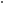 Alçacık dallı, yemesi ballı (Çilek)Salkımda tane tane, tadı da pek şahane. (Üzüm)Karşıdan baktım al, ağzıma aldım bal. (Kiraz)Arabadan atladı, pantolonu patladı. (Karpuz)Sarı sarı sarkar, düşerim diye korkar. (Armut)Bilmeceleri sorulur. Yazlık meyvelerle ilgili sohbet edilir.Kim Nerede? Oyunu oynanır. Çocuklar birbirlerini görmeyecek şekilde yere yatarlar. Öğretmenin adını söylediği çocuğun hangi çocukların arasında yattığını bulmalarını istenir.Ardından çocuklar ikişerli olarak gruplanır. Her gruba bir balon verilir. Çocuklar belirlenen mesafe içinde balonu düşürmeden yürümeye çalışırlar.Eşler balonlarıyla elektriklenme deneyi yapar. Bir eş balonu diğerinin saçına ya da yünlü bir kıyafete sürer. Diğer öğrenci küçük kağıt parçaları hazırlar. Balon kâğıt parçalarına ya da uzun saçlı bir öğrencinin saçlarına yaklaştırılarak çekim gözlenir.MATERYALLER: Balonlar, kâğıt, yünlü kıyafetlerSÖZCÜKLER VE KAVRAMLAR: ElektriklenmeAİLE KATILIMI: Bir balon getirelim.DEĞERLENDİRME: Deneyde çekimi sağlayan neydi?Oyunu nasıl oynadık?KAZANIMLAR VE GÖSTERGELERİMotor GelişimKazanım 4: Küçük kas kullanımı gerektiren hareketleri yapar.GöstergeleriNesneleri yeni şekiller oluşturacak biçimde bir araya getirir.Malzemeleri keser.Malzemeleri yapıştırırDil GelişimKazanım 5: Dili iletişim amacıyla kullanır.GöstergeleriKonuşmak için sırasını bekler.Duygu, düşünce ve hayallerini söylerBilişsel GelişimKazanım 10: Mekânda konumla ilgili yönergeleri uygular.Göstergeleri:Nesnenin mekândaki konumunu söyler.Yönergeye uygun olarak nesneyi doğru yere yerleştirir.ÖĞRENME SÜRECİÖğretmen tarafından daha önceden çizilerek çoğaltılmış lale ve papatya figürleri, makas, yapıştırıcı ve yeşil fon kartonları masalara konulur. Çocukların masalarda çalışmalarına rehberlik edilir. Yeşil fon kartonları çimen şeklinde kesilir. Çıkarılan lale ve papatya figürleri çimenlerin üzerine yapıştırılır. Bitirilen çalışma sınıf duvarına yapıştırılır. Kullanılan malzemeler işbirliği içinde yerlerine kaldırılır. Öğretmen çocuklara “sizler birer karıncasınız ve yerdeki ekmek kırıntılarını toplayarak yuvanıza götüreceksiniz” şeklinde verdiği yönerge ile yere düşen kâğıt parçalarının toplanmasını sağlar.Çocuklar yaz  gelince ne  hissettiklerini duygu ve düşüncelerini arkadaşlarıyla paylaşırlar.  Yaza Merhaba partisi yapılır. Müzik eşliğinde dans edilir.MATERYALLERMakas, yapıştırıcı, fon kartonuSÖZCÜKLER VE KAVRAMLARLale, papatya, tatilAİLE KATILIMIDEĞERLENDİRMEBugün neler yaptık? Okula başladığınızdan beri yapmaktan en çok hoşlandığınız etkinlik neydi? Neden?KAZANIMLAR VE GÖSTERGELERİMotor GelişimKazanım 1: Yer değiştirme hareketleri yapar.Göstergeleri:Isınma ve soğuma hareketlerini bir rehber eşliğinde yapar.Kazanım 4: Küçük kas kullanımı gerektiren hareketleri yapar.Göstergeleri:Kalemi doğru tutar.Kalem kontrolünü sağlar.Çizgileri istenilen nitelikte çizer.Sosyal Duygusal GelişimKazanım 7: Bir işi ya da görevi başarmak için kendini güdüler.Göstergeleri:Yetişkin yönlendirmesi olmadan bir işe başlar.Başladığı işi zamanında bitirmek için çaba gösterir.ÖĞRENME SÜRECİÇocuklar halka olur ısınma egzersizleri yapılır Kafa öne, arkaya, yanlara eğilir.Eller açılır kapanır. Eller belde sağa sola dönülür.Eller belde oturulur.Bilekler döndürülür.Kollar ileri-geri çevrilir.Ayaklar ile daire yapılır.Daha sonra çocuklara kalem verilir. Nokta birleştirme çalışması yapılır. Noktaları doğru konumlayarak çizgileri çizmesi için öğretmen yönerge verir.MATERYALLERKalemSÖZCÜKLER VE KAVRAMLARSağ-sol, ileri-geri, aç-kapaAİLE KATILIMIBugün yatmadan önce bir hikaye kitabı seçip, resimlerine bakarak anlatalım.DEĞERLENDİRMEBugün neler yaptık? Bugün en çok hangi etkinlikten keyif aldınız? Neden? Egzersizin yapmak neden önemlidir?Sen hiç egzersiz yapar mısın? Ne zaman?Egzersiz yapınca kendini nasıl hissedersin?KAZANIMLAR VE GÖSTERGELERİMOTOR GELİŞİMKazanım 4: Küçük kas kullanımı gerektiren hareketleri yapar.Göstergeleri:Nesneleri takar.Nesneleri çıkarır.BİLİŞSEL GELİŞİMKazanım 4: Nesneleri sayar.Göstergeleri:İleriye/geriye doğru birer birer ritmik sayar.Saydığı nesnelerin kaç tane olduğunu söyler.DİL GELİŞMİKazanım 3: Söz dizimi kurallarına göre cümle kurar.Göstergeleri:Düz cümle kurar. Olumsuz cümle kurar. Soru cümlesi kurar. ÖĞRENME SÜRECİÖğretmen sınıfa değişik boyalar getirir.  Sulu boya, ayakkabı boyası, yağlı boya, badana boyası, pastel boya, kuru boya, guaj boyası, saç boyası, yüz boyası vb.  Öğretmen çocuklara bu boyaların nerelerde kullanıldığını sorar, başka değişik boya varsa söylemelerini ister.   Renklerin kullanıldığı bir grafik düzeneği oluşturulur. Sınıftaki eşyalar renklerine göre grafik üzerinde işaretlenir. Her renkteki nesneden kaç tane olduğu sayılır. “Boyalar” tekerlemesi tekrar edilerek söylenir.BoyalarYeşil çalışkandırKırmızı yaramazSarı uykucuAk yıkanmışKara korkakBen erkendenAnaokuluma gelirkenYeşil gibiyimÖğretmen çocuklar arasından iki öğrenci seçer. Her iki öğrenciye sepet içinde eşit sayıda renkli mandallar verir. Her  iki öğrencinin karşısında  belli uzaklıkta birer arkadaşları durur. Çocuklar müzikle beraber  sepetteki mandallardan alıp, karşıdaki arkadaşlarının giysilerine takarlar. Oyun sonunda her iki öğrencinin üzerine  takılan mandallar sayılır, en çok mandal takan çift oyunu kazanır. Ardından kum havuzunda oynamak için getirilen oyuncaklar alınır ve kum havuzunda oynanır.MATERYALLERFarklı boyalar, mandallarSÖZCÜKLER VE KAVRAMLARRitmik sayma, boya AİLE KATILIMIEvdeki boyaları kullanarak güzel bir ilkbahar resmi yapabilirsinizDEĞERLENDİRMEBoyalar ne işe yarar?Duvarlara boya yapan mesleğin adını biliyor musun?Sen bir boya olsaydın, ne renk boya olmak isterdin?Odanın duvarları ne renk?KAZANIMLAR VE GÖSTERGELERİMOTOR GELİŞİMKazanım 4: Küçük kas kullanımı gerektiren hareketleri yapar.Göstergeleri:Kalemi doğru tutar.Kalem kontrolünü sağlar.DİL GELİŞİMİKazanım 8: Dinledikleri/izlediklerini çeşitli yollarla ifade eder.Göstergeleri:Dinledikleri/izlediklerini drama yoluyla sergiler.SOSYAL DUYGUSAL ALANKazanım 10: Sorumluluklarını yerine getirir.Göstergeleri:Sorumluluk almaya istekli olduğunu gösterir.Üstlendiği sorumluluğu yerine getirir.ÖZBAKIM BECERİLERİKazanım 3: Yaşam alanlarında gerekli düzenlemeler yapar.Göstergeleri:Ev/okuldaki eşyaları temiz ve özenle kullanır. Ev/okuldaki eşyaları toplar.ÖĞRENME SÜRECİÖğretmen çocuklara bir köfte yapacaklarını söyler. Köfte yapmak için ne gibi malzemeler gerekli olduğunu sorar. Her çocuğa bir malzeme ismi verir. Çocuklara kıyma, aşçı, yağ, tuz gibi roller verilir.Öğretmen çocukları köfte yoğurur gibi yoğurur, yerde malzemeleri karıştırır, köfte yapar, tavada pişirir. Köftenin pişme sesleri çocuklarla birlikte çıkarılır. Etkinlik bitiminde çocuklarla dramatizasyon sırasında neler hissettikleri ile ilgili sohbet edilir.Çocuklara resim kağıtları dağıtılır. Çocukların yemek istedikleri köfteyi çizerler. Atık materyallerle köftelerini süslerler.MATERYALLERBoya kalemleri, resim kağıtlarıSÖZCÜKLER VE KAVRAMLARAİLE KATILIMIDEĞERLENDİRMEKöftenin içine hangi malzemeleri kullandık?Sen hangi malzemeydin?Tavada pişerken neler hissettin?Köfte yemeğini seviyor musun?KAZANIMLAR VE GÖSTERGELERİÖzbakım gelişimiKazanım 4: Yeterli ve dengeli beslenir. Göstergeleri:Yiyecek ve içecekleri yeterli miktarda yer/içer.Öğün zamanlarında yemek yemeye çaba gösterir.Sağlığı olumsuz etkileyen yiyecekleri ve içecekleri yemekten/içmekten kaçınır. Yiyecekleri yerken sağlık ve görgü kurallarına özen gösterir.ÖĞRENME SÜRECİÖğretmen “akşam da oldu, şimdi yatıp uyuyalım, sabah erkenden okula gitmemiz lazım” diyerek çocukların halıların üzerine uzanıp uyuma halini aldıkları zaman oyun başlatılır. Belli bir sessizlik zamanından sonra öğretmen “çocuklar günaydın haydi uyanın” der  “sabahları uyandığımızda neler yaparız” diye sorar. Çocuklarla birlikte kahvaltı masası hazırlanır. Çocuklarla birlikte kahvaltı yapılır. Bu esnada sağlıklı beslenme ve görgü kuralları ile ilgili ilgili sohbet edilir. Çocuklarla  birlikteşarkılar tekrar edilir.Öğretmende çocuklara bütün bir yıl boyunca çok güzel davranışlar sergilediklerini, paylaşmayı, sayıları, renkleri vb. birçok şeyleri öğrendiklerini söyleyerek teşekkür eder.  Günün bitiminde aileler sınıfa alınır, çocuklar tek tek öpülerek karneleri verilip, iyi tatiller dilenir.MATERYALLERSÖZCÜKLER VE KAVRAMLARAİLE KATILIMIDEĞERLENDİRMEBugün neler yaptık?Evde bir günün  nasıl geçiyor?Tatilde neler yapacaksın?